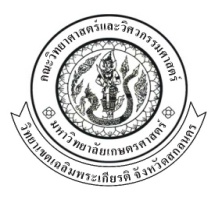 กำหนดการโครงการบ้าน วัด โรงเรียน ประจำปีการศึกษา ๒๕๕๗กิจกรรมปลูกต้นไม้ณ สวนพุทธธรรม บ้านโนนเบ็ญ ตำบลเชียงเครือ อำเภอเมือง จังหวัดสกลนครวันจันทร์ที่ ๒๒ ธันวาคม พ.ศ.๒๕๕๗วันจันทร์ที่ ๒๒ ธันวาคม พ.ศ.๒๕๕๗๐๗.๓๐ น.	 ออกเดินทางไปสวนพุทธธรรม ๐๘.๓๐ น.	 กิจกรรมบำเพ็ญประโยชน์ปลูกต้นและพัฒนาพื้นที่บริเวณสวนพุทธธรรม๐๙.๓๐ น.	 ถวายสังฆทาน๑๐.๐๐ น.	 พระสงฆ์อนุโมทนา กรวดน้ำรับพร เสร็จพิธี๑๑.๐๐ น.	 รับประทานอาหารร่วมกัน เสร็จสิ้นโครงการ..............................................................................................หมายเหตุ    	กำหนดการอาจเปลี่ยนแปลงได้ ตามความเหมาะสม